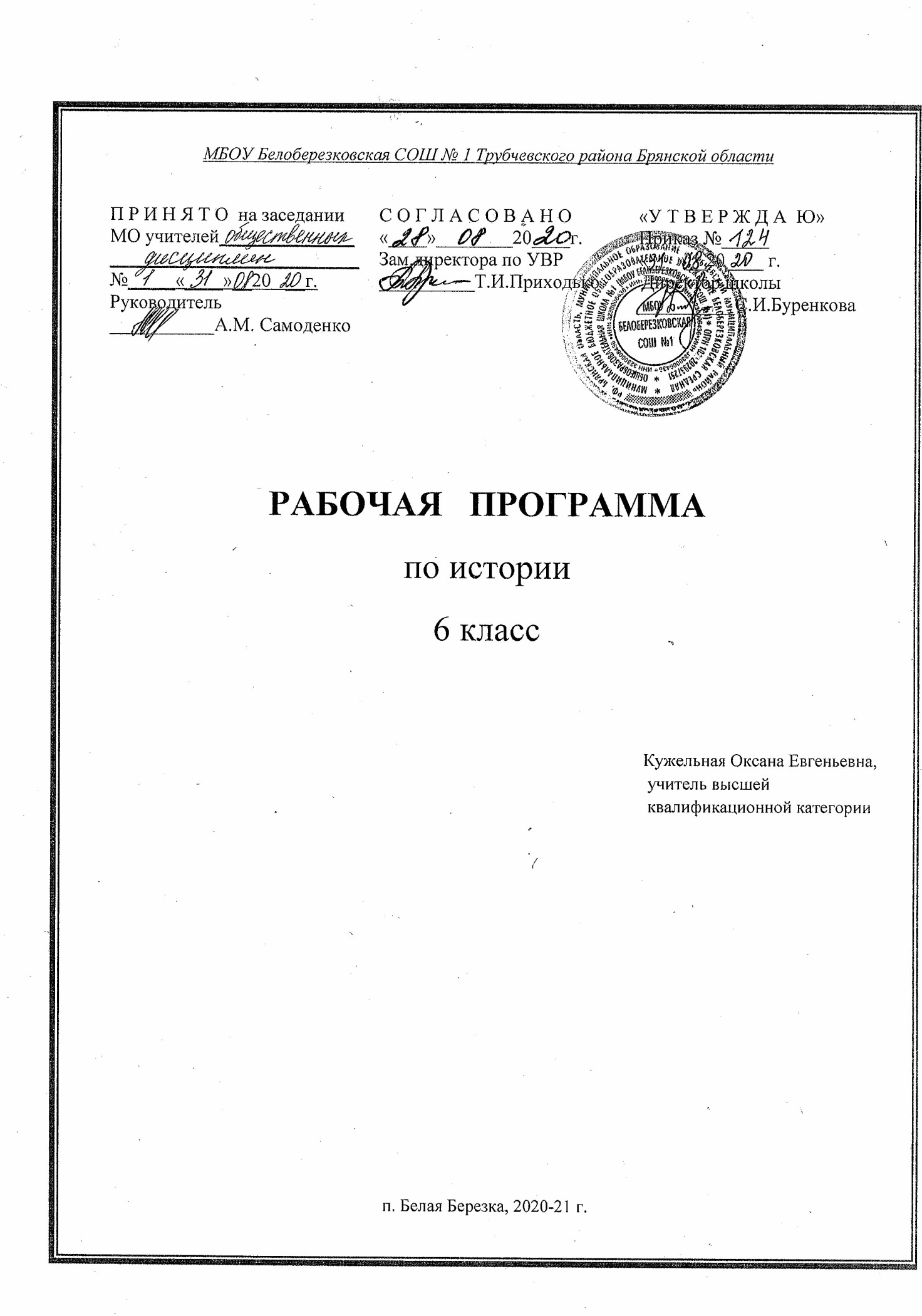 Пояснительная записка.Рабочая программа по истории для 6 класса разработана в соответствии с Положением о порядке разработки и утверждения рабочей программы по учебным предметам, курсам, модулям в соответствии с ФГОС ООО МБОУ Белоберезковская СОШ №1 и на основании Основной образовательной программы основного общего образования  МБОУ Белоберезковская СОШ №1.Содержание учебного предмета «История» в 6 классе состоит из двух курсов: «История Средних веков» и  «История  России с древнейших времён до конца 16 века».Планируемые результаты освоения учебного предмета «История» в 6 классеИзучение истории в 6 классе способствует развитию у учащихся значительного круга компетентностей: социально-адаптивной (гражданственной), когнитивной (познавательной), информационно-технологической, коммуникативной. К важнейшим личностным результатам изучения истории в 6 классе относятся следующие убеждения и качества:осознание своей идентичности как гражданина страны, члена семьи, этнической и религиозной группы, локальной и региональной общности; освоение гуманистических традиций и ценностей современного общества, уважение прав и свобод человека;осмысление социально-нравственного опыта предшествующих поколений, способность к определению своей позиции и ответственному поведению в современном обществе;понимание культурного многообразия своей страны и мира, уважение к культуре своего и других народов, толерантность.Метапредметные результаты изучения истории в 6 классе:способность сознательно организовывать и регулировать свою деятельность: учебную, общественную и др.;владение умениями работать с учебной и внешкольной информацией, использовать современные источники информации, в том числе материалы на электронных носителях;способность решать творческие задачи, представлять результаты своей деятельности в различных формах (сообщение, эссе, презентация, реферат и др.); готовность к сотрудничеству с соучениками, коллективной работе; освоение основ межкультурного взаимодействия в школе и социальном окружении и др.Предметные результаты изучения истории учащимися 6 класса  включают:овладение целостными представлениями об историческом пути народов как необходимой основой миропонимания и познания современного общества;способность применять понятийный аппарат исторического знания умения изучать информацию различных исторических и источников, раскрывая ее социальную принадлежность и познавательную ценность;расширение опыта оценочной деятельности на основе осмысления жизни и деяний личностей и народов в истории.готовность применять исторические знания для выявления и сохранения исторических и культурных памятников своей страны и мира.Для достижения планируемых результатов освоения учебного курса предмета «История» в  6 классе используется УМК:Агибалова Е.В.  «История средних веков, 6 класс».(«Сборник нормативных документов. История»/Составители Днепров Э.Д., Аркадьев А.Г.- М.: Дрофа, 2007.) допущенной Министерством образования РФ, Андреев И.Л. История России с древнейших времен до конца ХVI в. 6 кл.: учебник/ - М.: Дрофа, 2016 г.Примерная программа основного общего образования по истории с учетом актуальных положений ФГОС основного общего образованияПрограммы курса «История России» для 6–10 классов. И. Л. Андреев, О. В. Волобуев, Л. М. Ляшенко. «Дрофа», 2016Сборник «Программы для общеобразовательных учреждений. История. Под ред. Вигасина А.А., Сороко-Цюпа О.С. » М.:Просвещение.2014.-144 сЧернова М.Н. Рабочая тетрадь по истории Средних веков: к учебнику Е.В. Агибаловой, Г.М. Донского «Всеобщая история. История Средних веков. 6 класс» 6 класс.— М.: «Просвещение», 2017Содержание рабочей программы полностью соответствует содержанию примерной программы учебного предмета, рекомендованной Минобрнауки России, и авторской линии УМК по всеобщей истории А.А. Вигасин – О.С. Сороко-Цюпа. На изучение предмета «История» в 6 классе отводится 2 часа в неделю (70 часов в год). Содержание учебного предметаОсновное содержание курса «Всеобщая история. История Средних веков» (28 ч)Введение. Раннее Средневековье (9ч)Введение. Понятие «Средние века». Хронологические рамки средневековья. (1ч)Раздел I. Раннее Средневековье (9ч)	Основание новой столицы – Константинополя. Особенности развития Византийской империи. Императорская власть. Культурное наследие Византии. Великое переселение народов. Вторжение в Европу кочевых племен аланов, сарматов, гуннов. Возникновение ислама. Мухаммед. Коран. Арабские завоевания. Культура мусульманского мира. Правление франкского вождя Хлодвига. Роль христианства в раннем средневековье. Христианизация Европы. Создание и распад империи Карла Великого. Норманнские завоевания. Урок обобщающего контроля.Раздел II.Вершина Средневековья  (12ч)  Иерархичность средневекового общества. Основные сословия. Условный характер земельного владения. Феод. Взаимоотношения сеньоров и вассалов.  Европейское рыцарство: образ жизни и правила поведения. Положение крестьянства. Крестьянские повинности.Власть духовная и светская. Крестовые походы и их влияние на жизнь европейского общества.Государства крестоносцев на Востоке. Рыцарские ордены. Средневековые города. Кризис античных городов. Оживление городской жизни в 10 -11 вв. Взаимоотношения городов и сеньоров. Борьба городов за независимость. Ярмарка. Фландрия и Шампань – центры европейской торговли. Внешний вид средневекового города. Могущество римско-католической церкви. Еретики и борьба с ними. Учреждение инквизиции. Возникновение сословно-представительных монархий в европейских странах. Генеральные штаты во Франции. Особенности сословно-представительной монархии в Англии. Великая хартия вольностей. Парламент. Священная Римская империя германской нации. Германские государства в XIV-XVвв. Кризис европейского сословного общества в XIV-XVвв. Столетняя война: причины и итоги. Жанна д'Арк. Война Алой и Белой розы. Крестьянские и городские восстания. Жакерия. Восстание Уота Тайлера. Кризис католической церкви. Папы и императоры. Гуситское движение в Чехии. Ян Гус. Ранние славянские государства. Просветители славян - Кирилл и Мефодий.  Романский и готический стили в архитектуре. Культура и образование. Городские школы. Появление университетов. Урок обобщающего контроля. Раздел III. Мир за пределами Европы (3ч) Страны  Азии, Африки и Америки в Средние века. Путешествия Марко Поло на  Восток и изменение представлений европейцев о миреЗавоевания монголов. Последствия монгольских завоеваний.   Индия во времена Гуптов. Торговля и торговые пути. Культура Индии. Китайская империя и ее управление. Открытия и изобретения китайцев. Страны и народы Африки в Средневековье. Средневековая Япония. Особенности ее развития. Японское военное искусство. Доколумбовы цивилизации Америки. Майя, ацтеки и инки: государства, верования, особенности хозяйственной жизни.Раздел IV.Европа накануне нового времени(2ч)Рождение Испании. Гибель Византии под ударами турок – османов.Урок  итогового контроля.(1ч)Основное содержание курса «История России с древнейших времён до XVI в.»(40 ч)Введение. Человек и история. 1чРоль и место России в мировой истории. Проблемы периодизации российской истории. Источники по истории России. Основные этапы развития исторической мысли в России.Раздел I. Народы и государства восточной Европы в древности (3 ч)Заселение территории нашей страны человеком. Каменный век. Переход от присваивающего хозяйства к производящему. Скотоводы и земледельцы. Появление металлических орудий и их влияние на первобытное общество. Народы, проживавшие на этой территории до середины I тысячелетия до н.э. Античные города-государства Северного Причерноморья. Боспорское  царство. Скифское царство. Великое переселение народов. Миграция готов. Нашествие гуннов. Вопрос о славянской прародине и происхождении славян. Расселение славян, их разделение на три ветви – восточных, западных и южных. Славянские общности Восточной Европы. Их соседи – балты и финно-угры. Хозяйство восточных славян, их общественный строй и политическая организация. Возникновение княжеской власти. Традиционные верования. Страны и народы Восточной Европы, Сибири и Дальнего Востока. Хазарский каганат. Волжская Булгария.Раздел II.Русь в IX- первой половине XII в (11 ч).  Первые известия о руси. Проблема образования Древнерусского государства. Очаги формирования государств на восточнославянской территории. Начало династии Рюриковичей. Формирование территории государства Русь. Дань и полюдье. Первые русские князья: Рюрик, Олег, Игорь, Ольга, Святослав, Владимир. Отношения с Византийской империей, странами Центральной, Западной и Северной Европы, кочевниками европейских степей. Путь из варяг в греки. Волжский торговый путь. Торговые связи с Центральной и Западной Европой. Русь в международной торговле. Принятие христианства и его значение. Византийское наследие на Руси. Общественный строй Руси: дискуссии в исторической науке. Князья, дружина и ее состав: бояре, отроки, детские. Духовенство. Городское население («люди градские», «гражане»). Купцы. Категории рядового и зависимого населения: люди, смерды, закупы, холопы.  Древнерусское право: Русская Правда, церковные уставы.Раздел III. Русь в середине XII- начале XIII в.(7 ч.)Формирование системы земель – самостоятельных государств. Важнейшие земли, управляемые ветвями княжеского рода Рюриковичей: Черниговская, Галицкая, Волынская, Суздальская. Земли, имевшие особый статус: Киевская и Новгородская. Эволюция общественного строя и права. Православная церковь и повседневная жизнь. Развитие древнерусской культуры: формирование региональных центров. Летописание и его центры. Киево-Печерский патерик. Даниил Заточник. «Слово о полку Игореве». Белокаменные храмы Северо-Восточной Руси: Успенский собор во Владимире, церковь Покрова на Нерли. Причины распада Древнерусского государства на удельные княжества во второй половине XI в. Крупнейшие самостоятельные центры Руси, особенности их географического положения, социально-политического и культурного развития. Раздел IV. Русские земли в  середине XIII-XIV в. (6 ч) Возникновение Монгольской империи. Завоевания Чингисхана и его потомков. Походы Батыя на Восточную Европу. Возникновение Золотой Орды. Орда в XIII–XIV вв.: государственный строй, экономика, культура. Система зависимости русских земель от ордынских ханов. Судьбы русских земель после Батыева нашествия. Южные и западные русские земли. Возникновение Литовского государства и включение в его состав части русских земель. Северо-западные земли: Новгородская и Псковская. Борьба с экспансией крестоносцев на западных границах Руси. Александр Невский: его взаимоотношения с Ордой. Политический строй Новгорода и Пскова. Роль вече и князя. Княжества Северо-Восточной Руси. Борьба за великое княжение Владимирское. Противостояние Твери и Москвы. Усиление Московского княжества. Дмитрий Донской. Куликовская битва. Закрепление первенствующего положения московских князей. Роль православной церкви в ордынский период русской истории. Сергий Радонежский.Раздел V. Русские земли в XIII-  в первой половине XV в(4 ч)Возвышение Москвы. Москва и Тверь: борьба за великое княжение. Возвышение Москвы. Московские князья и их политика. Княжеская власть и церковь. Московское княжество при Дмитрии Донском.  Куликовская битва и ее значение для самосознания русского народа. Русь при преемниках Дмитрия Донского. Отношения между Москвой и Ордой, Москвой и Литвой. Роль Православной церкви в собирании русских земель. Культура и быт в XIV—XV вв. Начало формирования великорусской культуры. Летописание. Важнейшие памятники литературы (памятники Куликовского цикла, сказания, жития, хождения). Развитие зодчества (Московский Кремль, монастырские комплексы-крепости). Расцвет иконописи (Ф.Грек, А.Рублев)Раздел VI.Формирование единого Русского государства в XV в. (7 ч) Завершение раздела русских земель между Литовским и Московским государствами. Объединение русских земель вокруг Москвы. Междоусобная война в Московском княжестве второй четверти XV в. Василий Темный. Новгород и Псков в XV в.: политический строй, отношения с Москвой, Ливонским орденом, Ганзой, Великим княжеством Литовским. Иван III. Присоединение Новгорода и Твери. Ликвидация зависимости от Орды. Расширение международных связей Московского государства. Принятие общерусского Судебника. Начало применения к правителю страны титула царь - снять. Появление государственного герба (двуглавого орла). Формирование аппарата управления единого государства.Понятия и термины:Присваивающее и производящее хозяйство. Славяне. Русь. Подсечно-огневая система земледелия. Город. Село. Дань, полюдье. Князь, вече, посадник. Дружина. Купцы. Вотчина. Поместье. Крестьяне. Барщина и оброк. Смерды, закупы, холопы. Язычество, христианство, православие, ислам, иудаизм. Монастырь. Митрополит. Автокефалия (церковная). Десятина. Граффити. Базилика. Крестово-купольный храм. Плинфа. Фреска. Мозаика. Летопись. Жития, житийная литература. Берестяные грамоты. Былины. Орда. Курултай, баскак, ярлык. Крестоносцы. Централизация. Кормление. Царь. Герб.Персоналии:Рюрик. Аскольд и Дир. Олег. Игорь. Ольга. Святослав Игоревич. Владимир Святой. Борис и Глеб. Святополк Окаянный. Ярослав Мудрый. Владимир Мономах. Даниил Галицкий. Юрий Долгорукий. Андрей Боголюбский. Всеволод Большое Гнездо. Игорь Святославич. Чингисхан. Батый (Бату-хан). Александр Невский. Даниил Московский. Михаил Ярославич Тверской. Юрий Данилович. Иван Калита. Ягайло. Витовт. Мамай. Тохтамыш. Едигей. Тамерлан. Дмитрий Донской. Василий I. Василий Тёмный. Иван III.Кирилл и Мефодий. Кий. Митрополит Иларион. Нестор. Даниил Заточник. Сергий Радонежский. Епифаний Премудрый, Пахомий Серб. Стефан Пермский. 	Митрополиты Пётр, Алексий, Иона. Софья Витовтовна. Дмитрий Шемяка. Феофан Грек. Андрей Рублев. Марфа Борецкая. София (Зоя) Палеолог. Афанасий Никитин. Аристотель Фиораванти.События/даты:860 – поход Руси на Константинополь862 – «призвание» Рюрика882 – захват Олегом Киева907 – поход Олега на Константинополь911 – договор Руси с Византией 941, 944 – походы Игоря на Константинополь, договор Руси с Византией 964-972 – походы Святослава978/980-1015 – княжение Владимира Святославича в Киеве 988 – крещение Руси 1016-1018 и 1019-1054 – княжение Ярослава МудрогоXI в. – Правда Русская (Краткая редакция) 1097 – Любечский съезд1113-1125 – княжение в Киеве Владимира Мономаха1125-1132 – княжение в Киеве Мстислава Великого Начало XII в. – «Повесть временных лет»XII в. – Правда Русская (Пространная редакция) 1147 – первое упоминание Москвы 1185 – поход Игоря Святославича на половцев 1223 – битва на р. Калке1237-1241 – завоевание Руси Монгольской империей 1240, 15 июля – Невская битва 1242, 5 апреля – Ледовое побоище1242-1243 – образование Золотой Орды1325-1340 – княжение Ивана Калиты.1327 – антиордынское восстание в Твери1359-1389 – княжение Дмитрия Донского 1378, 11 августа – битва на р. Воже1380, 8 сентября – Куликовская битва 1382 – разорение Москвы Тохтамышем1389 – 1425 – княжение Василия I1395 – разгром Золотой Орды Тимуром 1410, 15 июля – Грюнвальдская битва1425-1453 – междоусобная война в Московском княжестве1425-1462 – княжение Василия II1448 – установление автокефалии Русской церкви1462-1505 – княжение Ивана III1478 – присоединение Новгородской земли к Москве1480 – «стояние» на р. Угре1485 – присоединение Тверского великого княжества к Москве1497 – принятие общерусского СудебникаТематическое планирование№ п\пНаименование разделов, темы уроковДата по плануДата по фактуГлава I. Становление средневековой Европы. 6чДревние германцы. Великое переселение народовКоролевство франков и христианская церковь в VI – VIII векахВозникновение и распад империи Карла Великого. Феодальная раздробленностьЗападная Европа в IX – XI векахКультура Западной Европы в раннее СредневековьеПОУ по теме «Становление средневековой Европы»Глава II. Византия в VI-XI вв. 1ч.Византия при Юстиниане. Культура ВизантииГлава  III. Арабский мир в VI – XI вв.1 ч.Арабский мир в VI – XI вв.Глава IV. Феодалы и крестьяне. 2 ч.Средневековая деревня и ее обитателиВ рыцарском замкеГлава V. Средневековый город в Западной и Центральной Европе. 2 ч.Формирование средневековых городовГорожане и их образ жизниГлава VI. Католическая церковь в XI - XIII вв. Крестовые походы. 3 ч.Могущество папской власти.Католическая церковь и еретикиКрестовые походыПОУ по теме «Средневековое общество и католическая церковь в XI-XIII веках»Глава VII. Образование централизованных государств в Западной Европе (XI - XV вв.) 7 ч.Как происходило объединение ФранцииЧто англичане считают началом своих свободСтолетняя война19.Крестьянские восстания во Франции и в Англии20.Образование централизованных государств в конце 15 века во Франции, в Англии и на Пиренейском полуострове21.ПОУ по теме «Западная Европа (XI - XV вв.)»22.Германия и Италия в XII - XV вв.Глава VIII. Славянские государства и Византия в XIV - XV вв. 2 ч23.Гуситское движение в Чехии24.Завоевания турками – османами Балканского полуостроваГлава IX. Культура Западной Европы в Средние века. 2 ч.25.Образование и философия.Средневековая литература и искусство26.Культура Раннего Возрождения в Италии. Научные открытия и изобретения.27.Наследие истории Средних веков в истории человечества.28.ПОУ по истории Средних вековИСТОРИЯ РОССИИ – 42 часа29.Введение. Человек и историяГлава 1. Народы и государства на территории нашей страны в древности. 3 ч.30.Древнейшие люди на территории Восточно-Европейской равнины31.История народов Восточной Европы в I тыс. до н. э. — Середине VI в. н. э.32.Первые государства на территории Восточной ЕвропыГлава 2.Русь в IX — первой половине XII века. 10 ч.33.Образование Древнерусского государства34.Языческие боги славян35.Русь в конце X-первой половине XI в. 36.Становление государства.37.Русь в середине XI-начале XII в.38.Русь при Владимире  Мономахе39.Общественный строй Древней Руси40.Древнерусская культура: фольклор и письменность41.Древнерусская культура: живопись и зодчество42.Контрольная работа по главе «Русь в IX — первой половине XII века»Глава 3.Русь в середине XII — начале XIII века. 6 ч.43.Начало удельного периода.Княжества Южной Руси.44.Княжества Северо - Восточной Руси45.Боярские республики Северо-Западной Руси46.Начало формирования общерусской культуры47.Культура Руси в домонгольский период48.ПОУ по главе «Русь в середине XII — начале XIII века»Глава 4.Русские земли в середине XIII — XIV веке. 6 ч.49.Походы Батыя на Русь50.Борьба Северо-Западной Руси против экспансии с Запада51.Русские земли под властью Орды52.Последствия ордынского владычества53.Москва и Тверь: борьба за лидерство.54.Контрольная работа по главе «Русские земли в середине XIII — XIV веке»Глава 5.  Русские земли в XIII — первой половине XV века. 4 ч.55.Начало объединения русских земель вокруг Москвы.56.Московское княжество в конце57.Соперники Москвы58.Контрольная работа по главе «Русские земли в XIII — первой половине XV века»Глава 6. Формирование единого Русского государства в XV веке. 5 ч.59.Объединение русских земель вокруг Москвы60-61.Русское государство во второй половине XV-  начале XVI в.62-63.Русская культура в XIV-  начале XVI в.64.Контрольная работа по курсу истории России65-66.Обобщающее повторение67-68.Итоговый урок по курсу история России 69-70.Резерв 